Чудесный свет души. 3 этапЗдравствуйте, девочки и мальчики!Вот и подходит к концу увлекательное путешествие Смайлика по виртуальному царству - государству королевы Речь. Надеемся, что наш герой и вы, ребята, теперь понимаете, как приручить и найти нужное слово. Ещё чуть - чуть и будет открыта тайна главного вопроса проекта: "Что делает нас богаче?"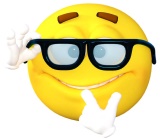 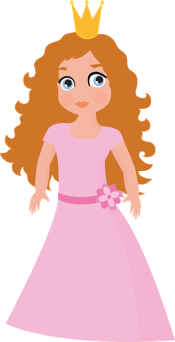 А сейчас Смайлик и королева Речь отправляются на чудесную полянку, где живут необычные сказки. Они помогают многим ребятам лучше осваивать правила русского языка. Знакомьтесь! Это лингвистические сказки.Лингвистическая сказка - занимательная история, которая строится на основе правила русского языка, а главные герои - буквы или слова.Вы уже готовы к самому трудному, но очень интересному испытанию? Тогда вперёд!С 30 ноября по 11 декабря   вместе со Смайликом мы будем искать ответ на вопрос: "Как непонятное сделать понятным?"Сначала предлагаем посмотреть примеры лингвистических сказок: “Сказка про ЖИ и ШИ”, “Сказка о главных членах предложения”, "Сказка про обстоятельство"  их сочинила Мария Ячменева, огромное ей спасибо.Что нужно сделать на третьем этапе проекта:- подобрать одно правило русского языка, на основе которого будете составлять лингвистическую сказку. Определить главных героев, события сказки.
- составить лингвистическую сказку по критериям.
Лингвистическую сказку оформить в гугл - документе (текстовый формат)
- выполнить самооценивание, взаимооценивание по критериям.
- пополнить словарик проекта
- поработать с таблицей “З - И - У - К” над вопросом: “Как непонятное сделать понятным?”
- обсудить на детском форуме вопрос: “Как непонятное сделать понятным?”Ребята, не забудьте, что о продвижении команды в проекте поможет узнать таблица "Вверх по лесенке успеха".  Все новости проекта здесь.Это очень важно! Обязательно прочтите!Важные вопросы авторского праваДорогие ребята! Уважаемые координаторы!Не забудьте до 15 декабря:- ответить на основополагающий вопрос проекта: "Что делает нас богаче?" на детском форуме- заполнить анкету для детей- заполнить анкету для взрослыхОстались вопросы? Пишите!Счастливым и красивым делает человека работа.